THIS DOCUMENT IS FOR YOUR OWN PREPARATION ONLY. YOU MUST SUBMIT YOUR REPORT ON THE TRAINER’S PORTAL ON OUR WEBSITE!Your report for the previous calendar year is due by January 31.  Reports submitted in February will be charged a $100 late fee. For reports submitted in March, you will lose your certification as of March 1 and charged a $150 late fee to reinstate your certificationAfter March 31, you will be required to re-take a full Leader’s training to regain your certificationQuestions on the annual report form:Name of your organization If your organization is working under an umbrella license, please give us the name of the license holder organization that you work under (e.g., State of ABC Dept of Health, ABC Community Services Agency, etc.) Name of your program coordinatorEmail of your program coordinatorStreet Address of the your organization City of your organization State/Province of your organization Zip/Postal Code of your organization The ending dates of your MOST RECENT full trainings for new Leaders or new Master Trainers, either face-to-face or virtual video conference, that you facilitated since January 1 of last year (also include this year). If you don’t have the exact date, fill in with the 15th of the month you did the training.  If you have not done one of these yet, leave blank.  (Tool Kit trainings do not count toward certification)4-day Leader face-to-face training dateVirtual (online video) Leader training date4.5-day Master face-to-face training (T-Trainers only) dateVirtual (online video) Master training (T-Trainers only) dateCONTINUED ON THE NEXT PAGE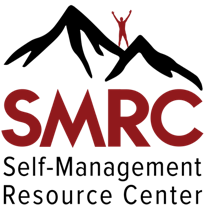 Questions Asked on the Trainer’s Annual Report for the Previous Calendar YearTOTAL NUMBER OF WORKSHOPS YOU HAVE FACILITATED IN THE LAST CALENDAR YEAR (January 1 to December 31)TOTAL NUMBER OF WORKSHOPS YOU HAVE FACILITATED IN THE LAST CALENDAR YEAR (January 1 to December 31)TOTAL NUMBER OF WORKSHOPS YOU HAVE FACILITATED IN THE LAST CALENDAR YEAR (January 1 to December 31)TOTAL NUMBER OF WORKSHOPS YOU HAVE FACILITATED IN THE LAST CALENDAR YEAR (January 1 to December 31)TOTAL NUMBER OF WORKSHOPS YOU HAVE FACILITATED IN THE LAST CALENDAR YEAR (January 1 to December 31)TOTAL NUMBER OF WORKSHOPS YOU HAVE FACILITATED IN THE LAST CALENDAR YEAR (January 1 to December 31)TOTAL NUMBER OF WORKSHOPS YOU HAVE FACILITATED IN THE LAST CALENDAR YEAR (January 1 to December 31)TOTAL NUMBER OF WORKSHOPS YOU HAVE FACILITATED IN THE LAST CALENDAR YEAR (January 1 to December 31)Participant WorkshopsNew Leader Trainings Update Trainings (update Leaders in a revised program)Cross- Trainings (cross-train Leaders to an additional program)New Master Trainings(by T-Trainers or Certifying T- Trainers only)T-Trainer Apprentice- ships(by Certifying T-Trainers only)Name(s) of Licensed Organization(s)CDSMPCDSMPCDSMPCDSMPCDSMPCDSMPCDSMPCDSMPFace-to-faceVirtual (Online Video) WorkshopTool Kit with Telephone ScriptsTomando control de su salud (Spanish CDSMP)Tomando control de su salud (Spanish CDSMP)Tomando control de su salud (Spanish CDSMP)Tomando control de su salud (Spanish CDSMP)Tomando control de su salud (Spanish CDSMP)Tomando control de su salud (Spanish CDSMP)Tomando control de su salud (Spanish CDSMP)Tomando control de su salud (Spanish CDSMP)Face-to-faceVirtual (Online Video) WorkshopTool Kit with Telephone ScriptsWorkplace CDSMP (wCDSMP)Workplace CDSMP (wCDSMP)Workplace CDSMP (wCDSMP)Workplace CDSMP (wCDSMP)Workplace CDSMP (wCDSMP)Workplace CDSMP (wCDSMP)Workplace CDSMP (wCDSMP)Workplace CDSMP (wCDSMP)Face-to-faceVirtual (Online Video) WorkshopTomando control de su salud en el trabajo (Spanish Workplace CDSMP)Tomando control de su salud en el trabajo (Spanish Workplace CDSMP)Tomando control de su salud en el trabajo (Spanish Workplace CDSMP)Tomando control de su salud en el trabajo (Spanish Workplace CDSMP)Tomando control de su salud en el trabajo (Spanish Workplace CDSMP)Tomando control de su salud en el trabajo (Spanish Workplace CDSMP)Tomando control de su salud en el trabajo (Spanish Workplace CDSMP)Tomando control de su salud en el trabajo (Spanish Workplace CDSMP)Face-to-faceVirtual (Online Video) WorkshopDSMP (Diabetes)Face-to-faceVirtual (Online Video) WorkshopTool Kit with Telephone ScriptsPrograma de manejo personal de la diabetes (Spanish DSMP)Programa de manejo personal de la diabetes (Spanish DSMP)Programa de manejo personal de la diabetes (Spanish DSMP)Programa de manejo personal de la diabetes (Spanish DSMP)Programa de manejo personal de la diabetes (Spanish DSMP)Programa de manejo personal de la diabetes (Spanish DSMP)Programa de manejo personal de la diabetes (Spanish DSMP)Programa de manejo personal de la diabetes (Spanish DSMP)Face-to-faceVirtual (Online Video) WorkshopTool Kit with Telephone ScriptsCPSMP (Pain)CPSMP (Pain)CPSMP (Pain)CPSMP (Pain)CPSMP (Pain)CPSMP (Pain)CPSMP (Pain)CPSMP (Pain)Face-to-faceVirtual (Online Video) WorkshopTool Kit with Telephone ScriptsPrograma de manejo personal de dolor crónico (Spanish pain)Programa de manejo personal de dolor crónico (Spanish pain)Programa de manejo personal de dolor crónico (Spanish pain)Programa de manejo personal de dolor crónico (Spanish pain)Programa de manejo personal de dolor crónico (Spanish pain)Programa de manejo personal de dolor crónico (Spanish pain)Programa de manejo personal de dolor crónico (Spanish pain)Programa de manejo personal de dolor crónico (Spanish pain)Face-to-faceVirtual (Online Video) WorkshopCONTINUED ON THE NEXT PAGECONTINUED ON THE NEXT PAGECONTINUED ON THE NEXT PAGECONTINUED ON THE NEXT PAGECONTINUED ON THE NEXT PAGECONTINUED ON THE NEXT PAGECONTINUED ON THE NEXT PAGECONTINUED ON THE NEXT PAGETOTAL NUMBER OF WORKSHOPS YOU HAVE FACILITATED IN THE LAST CALENDAR YEAR (January 1 to December 31)TOTAL NUMBER OF WORKSHOPS YOU HAVE FACILITATED IN THE LAST CALENDAR YEAR (January 1 to December 31)TOTAL NUMBER OF WORKSHOPS YOU HAVE FACILITATED IN THE LAST CALENDAR YEAR (January 1 to December 31)TOTAL NUMBER OF WORKSHOPS YOU HAVE FACILITATED IN THE LAST CALENDAR YEAR (January 1 to December 31)TOTAL NUMBER OF WORKSHOPS YOU HAVE FACILITATED IN THE LAST CALENDAR YEAR (January 1 to December 31)TOTAL NUMBER OF WORKSHOPS YOU HAVE FACILITATED IN THE LAST CALENDAR YEAR (January 1 to December 31)TOTAL NUMBER OF WORKSHOPS YOU HAVE FACILITATED IN THE LAST CALENDAR YEAR (January 1 to December 31)TOTAL NUMBER OF WORKSHOPS YOU HAVE FACILITATED IN THE LAST CALENDAR YEAR (January 1 to December 31)Participant WorkshopsNew Leader Trainings Update Trainings (update Leaders in a revised program)Cross- Trainings (cross-train Leaders to an additional program)New Master Trainings(by T-Trainers or Certifying T- Trainers only)T-Trainer Apprentice- ships(by Certifying T-Trainers only)Name(s) of Licensed Organization(s)Cancer Thriving & Surviving (CTS)Cancer Thriving & Surviving (CTS)Cancer Thriving & Surviving (CTS)Cancer Thriving & Surviving (CTS)Cancer Thriving & Surviving (CTS)Cancer Thriving & Surviving (CTS)Cancer Thriving & Surviving (CTS)Cancer Thriving & Surviving (CTS)Face-to-faceVirtual (Online Video) WorkshopCáncer: Triunfando y sobreviviendo (Spanish CTS)Cáncer: Triunfando y sobreviviendo (Spanish CTS)Cáncer: Triunfando y sobreviviendo (Spanish CTS)Cáncer: Triunfando y sobreviviendo (Spanish CTS)Cáncer: Triunfando y sobreviviendo (Spanish CTS)Cáncer: Triunfando y sobreviviendo (Spanish CTS)Cáncer: Triunfando y sobreviviendo (Spanish CTS)Cáncer: Triunfando y sobreviviendo (Spanish CTS)Face-to-faceVirtual (Online Video) WorkshopPSMP (HIV)PSMP (HIV)PSMP (HIV)PSMP (HIV)PSMP (HIV)PSMP (HIV)PSMP (HIV)PSMP (HIV)Face-to-faceVirtual (Online Video) WorkshopVivir Más Sano Con VIH (Spanish PSMP)Vivir Más Sano Con VIH (Spanish PSMP)Vivir Más Sano Con VIH (Spanish PSMP)Vivir Más Sano Con VIH (Spanish PSMP)Vivir Más Sano Con VIH (Spanish PSMP)Vivir Más Sano Con VIH (Spanish PSMP)Vivir Más Sano Con VIH (Spanish PSMP)Vivir Más Sano Con VIH (Spanish PSMP)Face-to-faceVirtual (Online Video) WorkshopBuilding Better Caregivers (BBC)Building Better Caregivers (BBC)Building Better Caregivers (BBC)Building Better Caregivers (BBC)Building Better Caregivers (BBC)Building Better Caregivers (BBC)Building Better Caregivers (BBC)Building Better Caregivers (BBC)Face-to-faceVirtual (Online Video) WorkshopConvertirse en Mejores Cuidadores (Spanish BBC)Convertirse en Mejores Cuidadores (Spanish BBC)Convertirse en Mejores Cuidadores (Spanish BBC)Convertirse en Mejores Cuidadores (Spanish BBC)Convertirse en Mejores Cuidadores (Spanish BBC)Convertirse en Mejores Cuidadores (Spanish BBC)Convertirse en Mejores Cuidadores (Spanish BBC)Convertirse en Mejores Cuidadores (Spanish BBC)Face-to-faceVirtual (Online Video) WorkshopPrograms in Languages Other Than English or Spanish  Programs in Languages Other Than English or Spanish  Programs in Languages Other Than English or Spanish  Programs in Languages Other Than English or Spanish  Programs in Languages Other Than English or Spanish  Programs in Languages Other Than English or Spanish  Programs in Languages Other Than English or Spanish  Programs in Languages Other Than English or Spanish  Name of Program:Language:Name of Program:Language:Name of Program:Language:Leader Refresher Trainings (This is NOT an update training for any specific program, but a 1-day refresher, where facilitation techniques are discussed in small groups with videos. Refresher trainings do not count toward maintaining your certification.)Leader Refresher Trainings (This is NOT an update training for any specific program, but a 1-day refresher, where facilitation techniques are discussed in small groups with videos. Refresher trainings do not count toward maintaining your certification.)Leader Refresher Trainings (This is NOT an update training for any specific program, but a 1-day refresher, where facilitation techniques are discussed in small groups with videos. Refresher trainings do not count toward maintaining your certification.)Leader Refresher Trainings (This is NOT an update training for any specific program, but a 1-day refresher, where facilitation techniques are discussed in small groups with videos. Refresher trainings do not count toward maintaining your certification.)Leader Refresher Trainings (This is NOT an update training for any specific program, but a 1-day refresher, where facilitation techniques are discussed in small groups with videos. Refresher trainings do not count toward maintaining your certification.)Leader Refresher Trainings (This is NOT an update training for any specific program, but a 1-day refresher, where facilitation techniques are discussed in small groups with videos. Refresher trainings do not count toward maintaining your certification.)Leader Refresher Trainings (This is NOT an update training for any specific program, but a 1-day refresher, where facilitation techniques are discussed in small groups with videos. Refresher trainings do not count toward maintaining your certification.)Leader Refresher Trainings (This is NOT an update training for any specific program, but a 1-day refresher, where facilitation techniques are discussed in small groups with videos. Refresher trainings do not count toward maintaining your certification.)Leader Face-to-Face Refresher (English)Leader Face-to-Face Refresher (Spanish)